Број: 147-13-О/3Дана: 10.10.2013. годинеНови СадПРЕДМЕТ: Додатно појашњење број 1 конкурсне документације јавне набавке број 147-13-О – набавка радова - грађевинско занатски радови на објекту Клинике за гинекологију и акушерство Клиничког центра Војводине.ПИТАЊЕ ПОТЕНЦИЈАЛНОГ ПОНУЂАЧА:Поштовани,Поштовани,обраћам Вам се везано за јавну набавку бр. 147-13-О Грађевинско занатски радови на објекту Клинике за гинекологију и акушерство Клиничког центра Војводине. Питање је везано за испуњавање понуде. Да ли се у колону "Износ ПДВ-а" уписује укупна вредност ПДВ-а у односу на колону "Укупна цена без ПДВ-а" или вредност ПДВ-а за "јединичну цену без ПДВ-а"?Хвала унапред.ОДГОВОР КЦВ-А:У конкурсној документацији на страни 30/94 у делу Обрасца понуде колона 6 ( износ ПДВ –а) уписује се вредност ПДВ –а на јединичну цену без ПДВ-а (колона 5)С поштовањем, Комисија за јавну набавку 147-13-ОКЛИНИЧКИ ЦЕНТАР ВОЈВОДИНЕKLINIČKI CENTAR VOJVODINE21000 Нови Сад, Хајдук Вељкова 1телефон: +381 21/484 3 484www.kcv.rs, e-mail: uprava@kcv.rs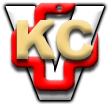 